VEZİRKÖPRÜ MESLEK YÜKSEKOKULUBİLGİSAYAR PROGRAMCILIĞINESNE TABANLI PROGRAMLAMA-2-EKRAN GİRİŞ VE ÇIKIŞ KOMUTLARI. HaftaEkran Giriş ve Çıkış Komutları:Delphi diline giriş yani dışarıdan bilgi okumak için bir çok komut bulunmaktadır. Burada sadece en çok kullanılan komut showmessage komutu anlatılacaktır.Komutun yapısı aşağıdaki gibidir. Showmessage(‘mesaj1’+’mesaj’+değişken)Bu yapı ile birden fazla bilgi ekrana yazılabilir. Bilgiler arasına + işareti eklenir. Mesajlar ‘’ içinde yazılır. Bu komut değişken türü string olan ifadeleri ekrana yazar. Farklı değişken türüne ait bilgiler dönüşüm komutları ile string değişkene çevrilir.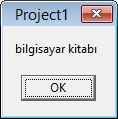 procedure TForm1.FormCreate(Sender: TObject);beginshowmessage('bilgisayar kitabı')end;end.Yukarıda görüldüğü gibi mesaj ‘’ içine yazılmış ve ekrana basit ok butonu olan mesaj kutusu gelmiştir.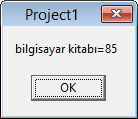 procedure TForm1.FormCreate(Sender: TObject);beginshowmessage('bilgisayar kitabı='+inttostr(85))end;end.Yukarıdaki programda ikinci bilgi integer değişken türüne sahip olduğundan, inttostr ile metine çevrilmiştir.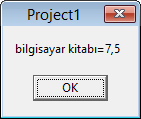 procedure TForm1.FormCreate(Sender: TObject);beginshowmessage('bilgisayar kitabı='+floattostr(7.5))end;end.Yukarıdaki programda ikinci bilgi real(virgüllü) sayı değişken türünde olduğundan floattostr komutu ile string yapılmıştır.Ekrana bilgi yazmak için inputbox komutu kullaınılır. Bu komut okunan tüm karakterleri metin olarak algılar. Sayısal işlemlerde dönüşüm komutları kullanılır.Komutun yapısı aşağıdaki gibidir.deger:=InputBox(pencere_başlığı,Açıklama,varsayılan_değer);Burada pencere başlığı, ekrana gelen pencerenin pencere açıklamasını belirler. Açıklama  kişinin ne gireceğini anlatmak için belirtilen mesajdır. Varsayılan değer ise kutu içine yazılan otomatik değerdir.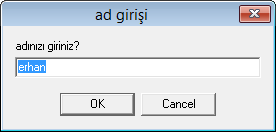 procedure TForm1.FormCreate(Sender: TObject);var a:String ;begina:=inputbox('ad girişi','adınızı giriniz?','erhan') ;end;end.Tanımlanan değişken string olduğu için program hata vermez.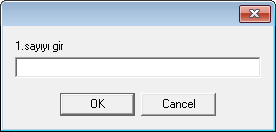 procedure TForm1.FormCreate(Sender: TObject);var a,b:integer ;begina:=strtoint(inputbox('','1.sayıyı gir','')) ;  b:=strtoint(inputbox('','2.sayıyı gir','')) ;end;end.Yukarıdaki programda ise tanımlanan değişkenler integerdır. Bu yüzden inputbox ile okunan karakterler strtoint ile integer yapılmıştır.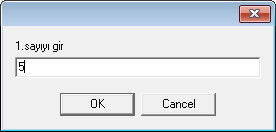 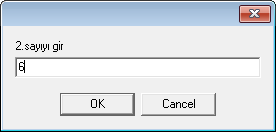 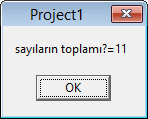 Yukarıdaki programda inputbox ile girilen bilgiler strtoint ile integer yapılmıştır. Sayıların toplamı integerdır. Showmessage bunu ekrana yazamadığından inttostr ile string yapılmıştır.procedure TForm1.FormCreate(Sender: TObject);var a,b,c:integer ;begina:=strtoint(inputbox('','1.sayıyı gir','')) ;  b:=strtoint(inputbox('','2.sayıyı gir','')) ;   c:=(a+b)/2;   showmessage('sayıların toplamı?='+floattostr(c));end;end.Yukarıdaki programda girilen sayılar integerdır. Delphide herhangi bir formülde bölme simgesi var ise sonuç tam bile olsa sonucun değişken türü realdır. Bu yüzden showmessage komutunda floattostr ile değişken string yapılmıştır.